ПОСТАНОВЛЕНИЕ № 1 От «12» января 2024 года.« О выделении и оборудовании специальных местдля размещения печатных предвыборных агитационных материалов»  В связи с выборами президента Российской Федерации с 15-17 марта 2024 г. Постановляю:      1.Специалисту администрации МО сельское поселение «Аргада»  Пиртановой Х.Б.рекомендовать руководителям организаций и учреждений и оборудовать специальные места для размещения печатных предвыборных агитационных материалов, а именно:        1.1 Магазин «Улзы»,Цырендоржиев М.Д.,ул.Хышиктуева,10;        1.2 Магазин «Найдал»,Раднаева Л.Д.,ул.Дамбаева,2;        1.3 Аргадинская врачебная амбулатория, Бурлаева Ж.Д. Хышиктуева,5а;1.4 МБОУ «Аргадинская средняя общеобразовательная школа», Раднаев                     Э.Ц.,ул.Ленина,14;        1.5 Водонапорные башни: у.Аргада, ул.Хышиктуева,8, Дондупова,13,   Верхняя Аргада,15, Дамбаева,20а.    2.Настоящее постановление вступает в силу со дня его подписания.Глава муниципального образованиясельское поселение «Аргада»                                                       Б.Б. Дондупов.БУРЯАД РЕСПУБЛИКЫН ХУРУМХААНАЙ АЙМАГАЙ АРАГАТА ТОСХОНОЙ МУНИЦИПАЛЬНА   БАЙГУУЛАМЖЫН ЗАХИРГААН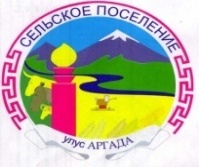 АДМИНИСТРАЦИЯ МУНИЦИПАЛЬНОГО ОБРАЗОВАНИЯ СЕЛЬСКОЕ ПОСЕЛЕНИЕ «АРГАДА» КУРУМКАНСКОГО РАЙОНА РЕСПУБЛИКИ БУРЯТИЯ671634, Республика Бурятия, с. Аргада, ул. Хышиктуева, 8,тел./факс (8-30149) 93-620, e-mail:admargada@yandexl.ru